企业申请表一、基本资料（必填）二、企业目前账户开户情况：（必填）三、企业报税报表信息摘要（必填）四、企业开票销售情况说明：开票额按照下图中的第3项填（价税合计）填，普票和专票需要都统计，加到一起填写上表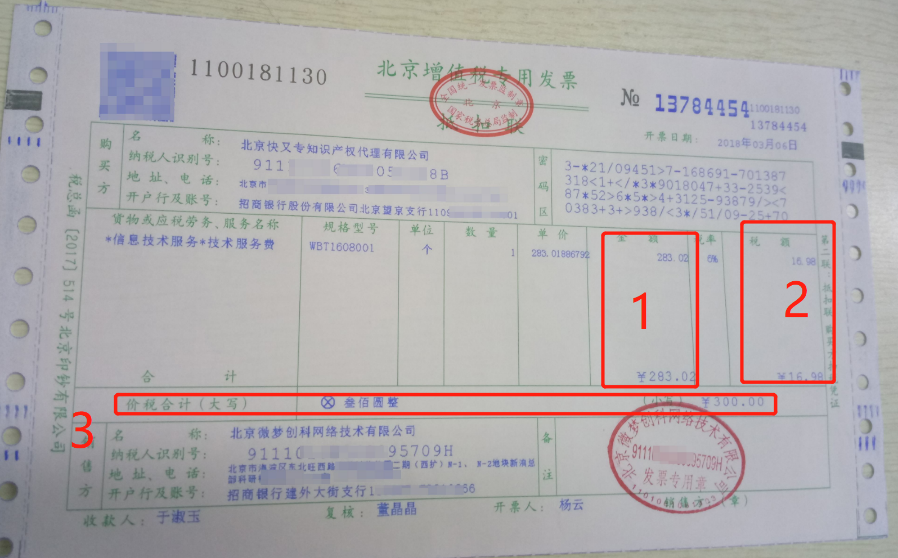 五、企业现有贷款信息摘要（包括个人经营性贷款）（必填）六、财务资料（务必提供）2017年、2018年、2019年和2020年最新的财务报表七、企业融资情况八、关联企业情况(一方控制、共同控制另一方或对另一方施加重大影响，以及两方或两方以上同受一方控制、共同控制或重大影响的，构成关联方。)（根据关联企业实际数量添加）九、此外，关联企业借款情况十、企业介绍公司介绍，有商业计划书最好。十一、其他资料1、法人个人纸制征信（近三个月内）照片（必填）（附照片处）2，企业营业执照副本照片（附照片处）3，开户许可证照片（附照片处）项目认定数要求企业名称实际控制人姓名及年龄实控人行业经验 请填写年限 征信：企业及实控人贷款逾期记录 请填写逾期次数 涉诉情况 有无重大未决涉诉，请填写有或无 是否有高新证 请填写是或否 是否有自主知识产权（软著或专利） 请填写是或否 企业及个人负债 请填写目前企业贷款金额 企业及个人负债 请填写实控人个人贷款金额 ①最近12个月纳税收入（万元） 请填写最近12个月非关联纳税收入 ②最近12个月回款（万元） 请填写最近12个月可核实非关联回款额 ③上一年度纳税报表扣非净利润 请填写上年度纳税报表净利润金额 ④最近一期缴纳社保人员数 请填写缴纳社保人数 增加第三方个人连带责任保证 请填写是或否（增加的个人为公务员或具有北京市户口） 税控系统航天   百望   其他航天   百望   其他纳税等级序号开户名称开户银行（全称）账号类别1基本户2一般户3其他单位（万元）2017年2018年2019年2020年1月至上月末总资产总负债所有者权益收入营业利润净利润已缴增值税已缴（预缴）所得税月份201803201804201805201806201807201808开票额月份201809201810201811201812开票额月份201901201902201903201904201905201906开票额月份201907201908201909201910201911201912开票额月份202001202002202003202004202005202006开票额月份202007202008202009202010202011202012开票额银行名称申请金额借款日期还款日期借款余额抵押物/ 担保公司名称投资方入股金额占股比例入股时间是否有对赌协议关联企业名称注册资本及股权结构法人及实际控制人成立日期主营业务上年收入是否参与经营贷款主体:借款方名称借款金额借款日期还款日期借款余额担保方式合计